ПроектПрограммы развитияВечерней (сменной) общеобразовательной  школы города Костромына 2022-2023г.                              Паспорт программы развитияВведениеНастоящая программа разработана на основании приоритетов образовательной политики, закрепленных в документах федерального, регионального и муниципального уровней.Программа представляет собой основной стратегический управленческий документ, регламентирующий и направляющий ход развития школы.В программе отражаются системные, целостные изменения в школе сопровождающиеся проектно-целевым управлением. Программа включает в себя серию комплексных целевых проектов: «Эффективная образовательная среда», «Я - гражданин»,«Информационная  образовательная  среда»,  «Инклюзивное  образование  в  школе»,«Повышение профессионального уровня, развитие творческого потенциала педагогических кадров как важнейшего фактора повышения качества образования» для всех участников образовательных отношений (учащихся, педагогов, родителей и иных участников образовательных отношений).Основными функциями школы по реализации настоящей программы развития являются:организация и координация деятельности школы по достижению поставленных перед ней задач;определение ценностей и целей, на которые направлена программа; последовательная реализация мероприятий программы с использованием научно- обоснованных форм, методов и средств;выявление качественных изменений в образовательном процессе посредством контроля и мониторинга хода и результатов реализации программы развития;интеграция усилий всех участников образовательных отношений, действующих в интересах развития школы.Раздел I. Анализ потенциала развития МБОУ города Костромы «Вечерняя (сменная) общеобразовательная школа №2»Анализ актуального уровня развития школыИнформационная справкаМуниципальное бюджетное общеобразовательное учреждение города Костромы «Вечерняя (сменная) общеобразовательная школа №2» начала свою деятельность в 1943 году во время Великой Отечественной войны. Она была открыта для обучения подростков, желающих без отрыва от производства продолжить свое образование.В течение многих лет выполняла свое главное предназначение – давала образование взрослым работающим людям, которые в силу объективных причин не получили его в дневной школе. До 90-х годов прошлого столетия была школой рабочей молодежи.За годы сосуществования более 10 тысяч выпускников получили аттестат об основном и среднем образовании.В настоящее время в школе обучаются подростки и работающие люди в возрасте от 15 до 48 лет. Учредителем муниципального бюджетного общеобразовательного учреждения города Костромы «Вечерняя (сменная) общеобразовательная школа №2» является Администрация города Костромы.Правоустанавливающие документы школы:Устав. Действующий устав школы утвержден приказом       Свидетельство о государственной аккредитации: серия 44А01 №0000592 от 24 февраля 2016 года, регистрационный № 37-16/О, действительно до 25 мая 2024 года.Лицензия на осуществление образовательной деятельности: серия 44Л01 №0000871 от 01 марта 2016 года, регистрационный №44-16/П.Свидетельство о государственной регистрации: Контакты. Адрес школы: 156025 город Кострома, улица Ткачей, дом 12. Телефон: 8 (4942) 314517, vechorka2007@yandex.ruРезультаты уровня обученности и качества знанийРазвитие школы осуществлялось планомерно и поэтапно в соответствии с программой развития до 2022 года. Цель и ключевые задачи программы предусматривали:Формирование в муниципальном бюджетном общеобразовательном учреждении города Костромы «Вечерняя (сменная) общеобразовательная школа № 2» системы открытого образования через построение модели открытой школы.1. Совершенствовать локальные акты общеобразовательного учреждения.2. Обеспечить устойчивое взаимодействие между отдельными элементами системы открытого образования в рамках традиционного и ускоренного обучения.3. Обновить критерии и систему оценивания учащихся.4. Сформировать и апробировать систему управления открытым образовательным процессом.5. Обеспечить комфортность участников открытого образовательного процесса.6. Совершенствовать материально-техническую базу общеобразовательного учреждения.В период с 2017-2021 г. цель и задачи программы реализованы полностью.Основным предметом деятельности школы является реализация: образовательных программ основного общего и среднего общего образования.Статистика показателей за 2017–2021 годыПриведенная статистика показывает, что положительная динамика успешного освоения основных образовательных программ сохраняется, при этом стабильным остается количество обучающихся школы.Качество обученности учащихся:Качество обученности учащихся по предметам:Сравнительный анализ качества обученности показывает положительную динамику уровня обученности на 0,5 % в целом по школе. Уровень обученности учащихся в 2020-2021 учебном году вырос на 14% по сравнению с 2019-2020 учебным годом.Результаты Государственной итоговой аттестации выпускниковВ течение последних лет учащиеся 9-х классов сдавали итоговое собеседование по русскому языку как допуск к государственной итоговой аттестации. Все получили «зачет» за итоговое собеседование.В связи с распространением новой коронавирусной инфекции (COVID-19) в 2020 году ГИА по образовательным программам основного общего образования проходила в форме промежуточной аттестации по каждому учебному предмету, курсу.Государственную итоговую аттестацию учащиеся 9 классов проходят в среднем на 3 балла. Математика остается на низком рейтинговом месте. Список предметов по выбору остается неизменным. Результаты ежегодно стабильны.Итоги освоения образовательной программы среднего общего образования. Итоги ЕГЭ (12 классы).Результаты ЕГЭ – 2021 г.Результаты ЕГЭ – 2022 г.Вывод: Все выпускники 12 классов получают аттестаты о среднем общем образовании. Некоторые сдают не только математику и русский язык, а и предметы по выбору, успешно поступая в высшие учебные заведения.Сохранность контингента.Одним из показателей работы школы является сохранность контингента. Контингент школы частосменяемый. Движение учащихся происходит по не зависящим от школы причинам: смена места жительства, смена условий работы. Однако, в школе ведется работа по сохранности контингента. Поэтому численный состав учащихся не сокращается.Вывод: Контингент обучающихся за последние годы стабилен.  Увеличивается число несовершеннолетних учащихся..Качество условий организации образовательного процесса в школеЭффективность реализации мероприятий по обеспечению качественного образования в значительной степени зависит от кадровых, финансовых, материально- технических и иных условий.Кадровое обеспечениеВ рамках оценки ресурсного критерия 100% педагогических работников прошли плановое повышение квалификации, в том числе по ФГОС. Из 13 педагогических работников школы все соответствуют квалификационным требованиям профстандарта «Педагог».В период дистанционного обучения все педагоги успешно освоили онлайн- сервисы, применяли цифровые образовательные ресурсы; 100% педагогов прошли обучение по вопросам организации дистанционного обучения, функциональной или финансовой грамотностиВысокий профессиональный уровень учителей позволяет реализовать образовательные программы в полном объеме, успешно подготовить обучающихся к государственной итоговой аттестации.Финансовые условия, материально-техническая базаФинансовое обеспечение образовательного процесса происходит за счет средств местного и областного бюджетов.Муниципальное бюджетное общеобразовательное учреждение «Вечерняя (сменная) общеобразовательная школа №2» города Костромы расположена в двухэтажном зданииМатериально-техническое обеспечение Школы позволяет реализовывать в полной мере образовательные программы. Количество компьютеров, применяемых в учебном процессе - 11 шт. из них подключенных к сети Интернет - 11 шт. Ноутбуки - 5 шт. Возможность пользования сетью Интернет учащимися – да  Доля учителей, применяющих ИКТ в учебном процессе - 89% . Количество АРМ (автоматизированное рабочее место) учителя - 10 шт. Наличие АРМ (автоматизированное рабочее место) администратора - 2 шт. Имеются: - лаборатория по физике; - лаборатория по химии; -  компьютерный класса; - кабинет психолога и социального педагога. На первом этаже здания оборудован  малый спортивный зал.  МБОУ	«Вечерняя	(сменная)	общеобразовательная	школа» расположена в двухэтажном кирпичном здании общей площадью ________. Год постройки здания – 1938-й. Здание находится на правах оперативного управления у ______________________________________________Для осуществления образовательной деятельности у МБОУ вечерней (сменной) общеобразовательной школы г. Костромы в безвозмездном пользовании находятся нежилые помещения общей площадью _____ а также земельный участок площадью _____________ ПостановлениеШкола имеет 10 учебных кабинетов, 3 лаборантские, помещение для работы по защищенной сети с программным обеспечением ГИС ______________ административное помещение.Учебные классы оснащены школьной мебелью, школьными досками (согласно СанПиН), АРМ учителя. Кабинеты физики, химии-биологии оборудованы предметнымилабораториями	с	необходимым	оборудованием	для	проведения	лабораторных	и практических работ.Общая характеристика: - объем библиотечного фонда - 4033 единиц; - книгообеспеченность - 100 процентов; Фонд библиотеки формируется за счет федерального, областного, местного бюджета. Состав фонда и его использование:  Фонд библиотеки соответствует требованиям ФГОС, учебники фонда входят в федеральный перечень, утвержденный приказом Минпросвещения России от 25.10.2021 № 732. В библиотеке имеются электронные образовательные ресурсы -  дисков; Средний уровень посещаемости библиотеки - 10 человек в день.  Литературы в наличии и выданной за год:1. Учебной: 4564 (экземпляров) 9452(выдавалось)2. Художественная 1400(экземпляров) 10365(выдавалось)  На официальном сайте школы есть страница библиотеки с информацией о работе. Оснащенность библиотеки учебными пособиями достаточная. Отсутствует финансирование библиотеки на закупку периодических изданий и обновление фонда художественной литературы. Информация о доступе к информационным системам и ИКТ сетям, электронных образовательных ресурсах:В школе организован доступ к информационным системам и информационно- телекоммуникационным сетям, для чего оборудован выход в сеть Интернет со скоростью не ниже 100 Кбит/с.В школе создан постоянно пополняющийся и обновляющийся сайт, на котором располагается информация в соответствии с требованиями ст.29 Закона Российской Федерации ФЗ №273 «Об образовании в Российской Федерации», приказа федеральной службы по надзору в сфере образования и науки № 831 от 14. 08.2020 «Об утверждении требований к структуре официального сайта образовательной организации в информационно – телекоммуникационной сети «Интернет и формату представления информации». Сайт адаптирован для лиц с нарушением зрения (слабовидящих).В рамках образовательного процесса осуществляется доступ обучающихся ко всем образовательным ресурсам сети Интернет. Все электронно-образовательные ресурсы, используемые в учреждении, являются сторонними. Собственных электронных образовательных ресурсов Школа не имеет. Материально-техническое обеспечение Школы позволяет реализовывать в полной мере образовательные программы.Обеспечение комплексной безопасности и охраны трудаКомплексная безопасность в образовательном учреждении рассматривается как совокупность мер и мероприятий, осуществляемых во взаимодействии с органами власти, правоохранительными структурами, другими вспомогательными службами и общественными организациями, обеспечения безопасного функционирования образовательного учреждения, а также готовности сотрудников и учащихся к рациональным действиям в чрезвычайных ситуациях.В школе функционирует система видеонаблюдения, пожарная сигнализация с дымовыми датчиками, тревожная кнопка, имеются порошковые огнетушители, средства индивидуальной защиты. Охрана школы осуществляется в течение учебного процесса. Регулярно, в целях обучения обучающихся и персонала проводятся плановые тренировочные эвакуации в случае пожара и ЧС.Психолого-педагогическое сопровождение участников образовательных отношенийПсихолого-педагогическое сопровождение участников образовательных отношений (далее сопровождение) обеспечивает Служба медиации (примирения);В рамках психолого-педагогического сопровождения регулярно проводятся психолого- педагогические, социально-педагогические, консультации обучающихся и родителей.Особое внимание уделяется профессиональному самоопределению обучающихся 9-х классов, а обучающимся 10-х классов - адаптации на новой ступени образования.Для родителей проводятся тематические консультации: «Психологическая помощь детям в семье при подготовке к экзаменам», «Пути преодоления конфликтов», «Причины агрессивного поведения детей». На родительских собраниях даются рекомендации по подготовке к экзаменам, предлагаются индивидуальные консультации по результатам исследований.В выпускных классах осуществляется психологическое сопровождение при подготовке кГИА.В	целях	профилактики  асоциальных	проявлений	среди	обучающихся	педагогом-психологом и классным руководителем организована работа по следующим направлениям: участие в районных профилактических мероприятиях; проведение общешкольных мероприятий, посвященных: Всемирному дню отказа от курения, Всемирному дню толерантности, Международному дню борьбы со СПИД, Всемирному дню борьбы с наркотиками и другие.В образовательном учреждении педагогическим коллективом созданы условия для психолого-педагогического сопровождения с учѐтом специфики возрастного психофизического развития обучающихся.Доступность образования в школеВ соответствии с нормативными актами в школе созданы условия, обеспечивающие доступность образования для всех категорий обучающихся.Наличие детей с ОВЗ и проблемами в развитииНа протяжении 3-х учебных лет количество обучающихся с ОВЗ составляло 3-6 человек или 2% от количества обучающихся школы. При наличии обучающихся с ОВЗ школа создает условия для обучения по адаптированным образовательным программам.Для обучающих, заявляющих об индивидуальных образовательных потребностях, в образовательном учреждении созданы условия для обучения по индивидуальному учебному плану.Воспитательная работаВоспитательная деятельность школы ведется на основании нормативно-правовых документов:-Федеральный Закон «Об образовании»; (принят Государственной Думой	РФ 21 декабря 2012 г. №273-ФЗ);-Устав школы;- Конвенция о правах ребенка.Продолжается работа по разработке Программы воспитания.В 2020 - 2021 году педагогический коллектив продолжил работу по созданию условий	для	саморазвития	личности	социально-ориентированного самосовершенствования, морально-нравственного оздоровления личности.Главное внимание уделялось решению следующих воспитательных задач:Формировать сознательное отношение к здоровому образу жизни, проводить профилактическую работу по защите несовершеннолетних от информации, размещенной в сети «Интернет», причиняющей вред здоровью и развитию;Воспитывать гражданина и патриота, формировать правовое просвещение обучающихся;Продолжать работу по суицид профилактике обучающихся;Создавать условия для организации работы внеурочной занятости;Совершенствовать работу с родителями;Определять и развивать профессиональную ориентацию обучающихся.Воспитание осуществляется с помощью:уроков общеобразовательного цикла;внеклассной деятельности.Основными направлениями воспитательной деятельности остались:Интеллектуально-познавательная деятельность,Воспитание гражданина и патриота,Семья и семейные ценности,Воспитание здорового образа жизни,Профилактика безопасности дорожного движения,Правовое воспитание школьников.В школе сложились традиционные воспитательные мероприятия:День знаний – 1 сентября. Мероприятия, посвященные общероссийским праздникам: «День народного единства», «День Конституции РФ», «День защитника Отечества», «Международный женский день», День Великой Победы. Мероприятия в соответствии с планом образовательных событий и муниципальных мероприятий. Предметные декады.В течение многих лет в школе проводится систематическая работа по профилактике детского дорожно-транспортного травматизма. Динамика количества правонарушений представлена в таблице:Количество обучающихся, уклоняющихся от обучения в школе нет. Обучающиеся, причисляющие себя к членам неформальным молодежным объединениям отсутствуют.Созданные в образовательном учреждении условия позволяют реализовать потенциал школы для решения воспитательных задач, обозначенных в Стратегии развития воспитания в Российской Федерации на период до 2025 года.Управление качеством образовательного процесса ОУУправление учреждением осуществляется в соответствии с Федеральным законом от 29.12.2012 г. №273-ФЗ «Об образовании в Российской Федерации» и Уставом МБОУ вечерней (сменной) общеобразовательной школы г. КостромыУправление	школой  осуществляется на основе сочетания принципов единоначалия и коллегиальности.Единоличным исполнительным органом является директор, который осуществляет текущее управление деятельностью школы. К коллегиальным органам управления школой относятся:Общее собрание работниковПедагогический советУправляющий совет.Раздел II. Маркетинговый анализ внешних условий развития МБОУ вечерней (сменной) общеобразовательной школы г. Костромы2.1 Потенциальные образовательные потребности субъектов внешнего окруженияВ школе осуществляется анализ маркетинговых исследований образовательных потребностей лиц, заинтересованных в образовании и анкетирование получателей образовательных услуг. Такой анализ интересов родителей, обучающихся и педагогов ориентирует школу на создание модели оценки качества образования на основе требований ФГОС ООО и ФГОС СОО.2.2. Результаты опросов и исследований образовательных потребностей и возможностей субъектов образовательной деятельности.По результатам учебного года в школе проводится ежегодный анализ образовательных потребностей педагогов в профессиональной деятельности по тематическим анкетам.В 2020-2021 учебном году особое внимание было уделено изучению профессиональных дефицитов и возможным затруднениям педагогов в условиях перехода на ФГОС СОО. Для анализа ситуации было проведено анкетирование, которое показало, что: 11% учителей испытывают трудности во владении современными образовательным технологиями, 11% учителей испытывают трудности в построении занятий с использованием оценочно - ценностной рефлексии, у 33% учителей слабо сформирован уровень творческих, проектировочных, исследовательских умений, 22 % учителей затрудняются оценить свой уровень владения технологиями управления конфликтом, 23%учителей не испытывают затруднений.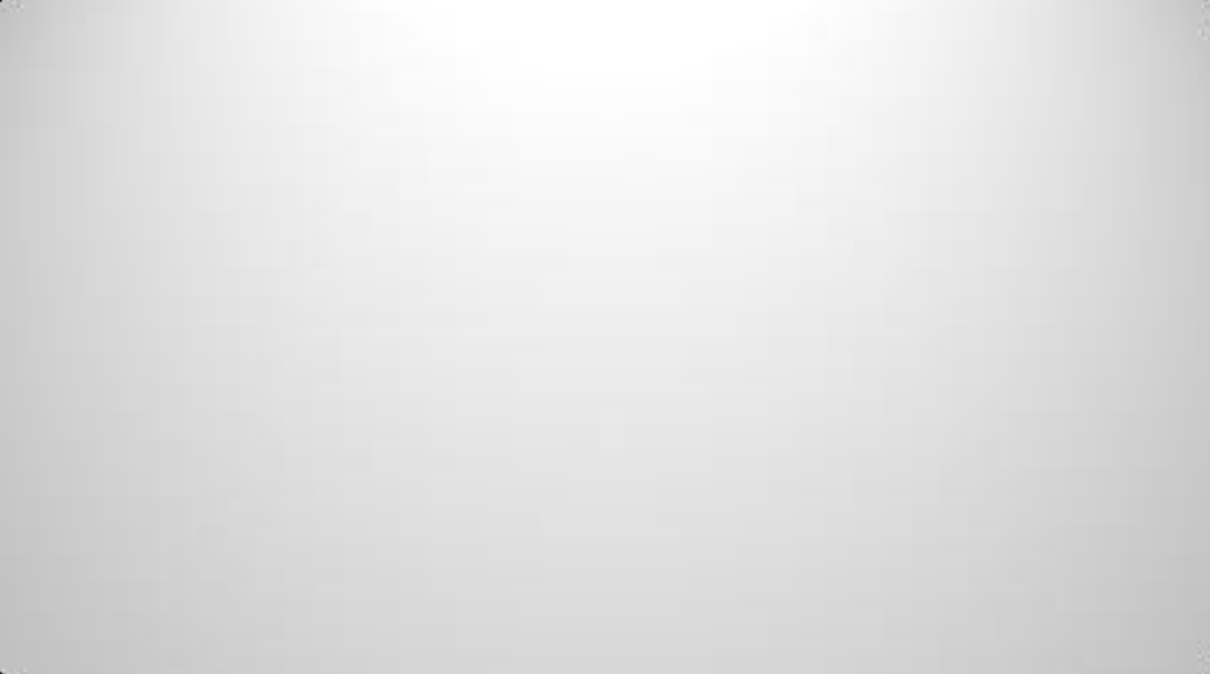 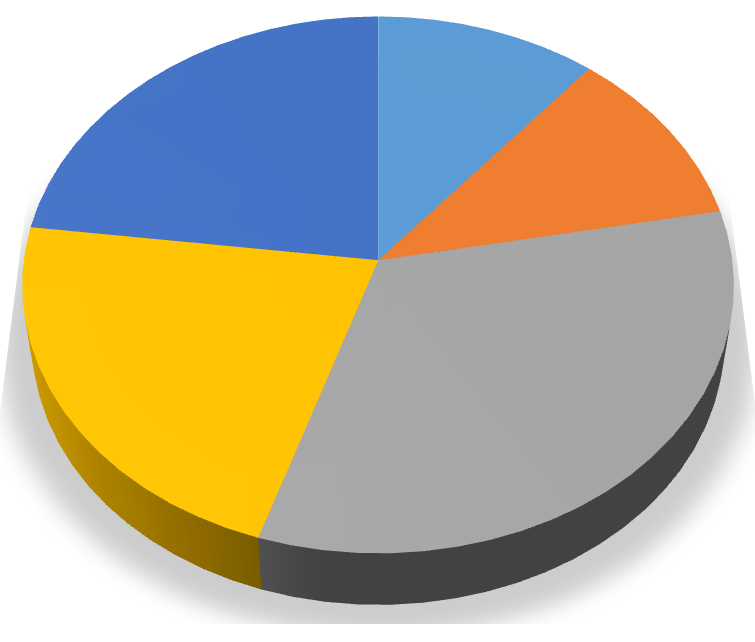 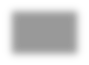 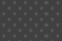 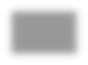 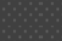 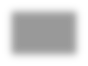 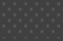 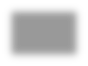 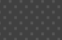 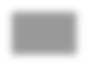 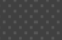 С целью решения вышеназванных проблем в августе 2021 года для учителей - предметников запланирован педагогический совет в режиме обучения и вывода из ситуации«Затруднения» в ситуацию «Успеха».Результаты оценки уровня удовлетворенности социума (обучающиеся, родители и др.) результатами работы образовательной организации.С целью определения удовлетворенности обучающихся и родителей качеством образовательного процесса ежегодно педагогическим коллективом проводятся исследования, результаты которых свидетельствуют о качестве образовательных услуг, комфортной атмосферой, развитой системе межличностной коммуникации.В школе ведѐтся мониторинг «Удовлетворѐнность школьной жизнью».Так в марте 2020 года в школе проведено анкетирование учащихся 10-12 классов. Из 18 учащихся данных классов в анкетировании приняли участие 8 человек (44%).После обработки результатов получены следующие результаты:3 учащихся (38%) показали высокий уровень удовлетворенности школьной жизнью (результат больше 3).4 учащихся (50%) показали средний уровень удовлетворенности школьной жизнью (результат больше 2, но меньше 3).низкий уровень удовлетворенности школьной жизнью (результат меньше 2) показал 1 учащийся (12%).Из диаграммы видно, что увеличился высокий уровень удовлетворенности школьной жизнью с 19 % до 38 %. Количество учащихся среднего уровня, которые проявляют самостоятельность и самоорганизацию, осталось практически на том же уровне: 52 % в прошлом учебном году и 50% в этом учебном году. У 1 учащегося (12%) низкий уровень удовлетворенности школьной жизнью. В прошлом году этот показатель составлял 29%.Результатам анкетирования учащихся 10-12 классов «Уровень воспитанности по школе» показали следующие результаты: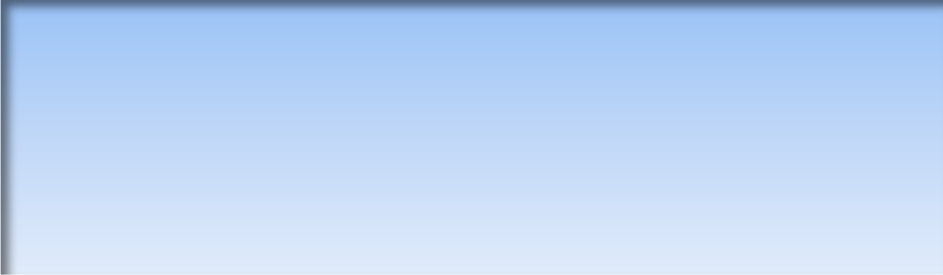 Высокий показатель уровня качества воспитанности (4 балла) и уровень ниже среднего не показал ни один их анкетируемых. Половина учащихся имеет результат выше среднего и столько же имеет средний уровень воспитанности.По школе уровень воспитанности соответствует достаточно высокому уровню воспитанности.Возможности социального партнерства и сетевого взаимодействияВ школе уделяется большое внимание взаимодействию и сотрудничеству школьного коллектива с различными социальными службами города:-________________________________________________________SWOT-анализ потенциала развития школыДля выявления потенциала развития образовательной системы школы был проведен SWOT-анализ, который позволил выявить ее сильные и слабые стороны (внутренние факторы), перспективные возможности и риски ее развития (внешние факторы).Реализация проекта «Эффективная образовательная среда»Реализация проекта «Я - гражданин»Реализация проекта «Информационная образовательная среда»Реализация проекта «Инклюзивное образование в школе»Реализация проекта «Повышение профессионального уровня, развитие творческого потенциала педагогических кадров как важнейшего фактора повышения качества образования»SWOT-анализ позволяет выделить приоритетную стратегию развития образовательной системы школы до 2025 года – организованный переход, эффективное внедрение и качественная оценка результатов освоения федеральных государственных образовательных стандартов второго поколения на основе гармоничного развития образовательной среды и участников образовательного процесса.Проведенный SWOT-анализ позволяет оценить, что внешние возможности и риски не являются определяющими в развитии образовательной системы школы. Стратегия развития ориентирована на внутренний потенциал развития школы.Основные выводы:Школа функционирует стабильно, по результатам деятельности работает в режиме развития.Деятельность школы строится в соответствии с государственной нормативной базой, программно-целевыми установками федеральных программ по общему образованию.Педагогический коллектив на основе анализа и структурирования возникающих проблем умеет выстроить перспективы развития в соответствии с уровнем требований, предъявляемых к современной школе.На всех ступенях обучения созданы условия для самореализации каждого школьника вне зависимости от его психофизиологических особенностей и учебных возможностей в урочной и внеурочной деятельности, что подтверждается результативностью обучения.В школе функционирует единое информационное пространство, позволяющее эффективно решать вопросы организации учебно-воспитательного процесса.Основные проблемы:По результатам деятельности школы можно выделить следующие, наиболее актуальные проблемы, на решение которых должна быть направлена новая программа развития, т.к. их решение поможет вывести школу на новый уровень развития.Проблема формирования и сохранения контингента учащихся. Наблюдаемое в последнее время изменение числа учащихся заставляет думать о поиске и развитии конкурентных направлений работы школы. Именно поэтому развитие школы требует максимального учѐта социокультурной специфики города, организации тесного взаимодействия со всеми учреждениями образования. Сохранение и увеличение контингента учащихся возможно через повышение привлекательности школы, прежде всего за счет предоставления всем обучающимся и их родителям возможности удовлетворить образовательные запросы в соответствии с индивидуальными склонностями и способностями детей.Проблема повышения качества образования для образовательного учреждения является одной из важнейших. Это определяется необходимостью успешного освоения всеми обучающимися основной образовательной программы основного общего и среднего общего образования, подготовки их к дальнейшему обучению и осознанному профессиональному выбору. Данная проблема приобретает особую актуальность в условиях развития компетентностного подхода и оценки качества образования в школе на основе государственной итоговой аттестации, а также в условиях реализации ФГОС ООО и ФГОС СОО, направленных на формирование универсальных учебных действий.Важной для школы по-прежнему остается проблема эффективного использования современных образовательных технологий. Проблема заключается в необходимости сочетания новых технологий и лучших отечественных традиций образования.Необходимо продолжить работу по преодолению педагогического консерватизма, стереотипов мышления в деятельности педагогов, развитию системы мотивации педагогов.Важной проблемой, которую призвана решать настоящая программа развития, является демократизация школьного уклада. Особенно важным является использование потенциала родителей в качестве ресурса развития школы.РАЗДЕЛ III. Инструментарий реализации программы развитияНастоящая программа развития является стратегическим документом, определяющим пути и основные направления развития школы на период до 2025 года в логике современной государственной образовательной политики и с учетом потенциала саморазвития образовательного учреждения.Назначением программы развития школы является интеграция и мобилизация всего коллектива на достижение цели развития – переходу к новому качеству педагогического процесса по обучению основам наук, формированию личности школьника, высоконравственной, конкурентоспособной, социально адаптированной, способной осознавать ответственность за свою деятельность. Стратегия развития ориентирована на внутренний потенциал развития школы и инновационные технологии управления и обучения.Концепция развития школыВ эпоху быстрой смены образовательных технологий на первый план выходит необходимость формирования принципиально новой системы непрерывного образования, которая предполагает постоянное обновление. Ключевой характеристикой такого образования становится не только передача знаний и технологий, но и формирование ключевых компетенций, готовности к переобучению, не только ученика, но и учителя, что предопределяет новое понимание качества образования, а значит, и новые подходы к управлению его достижением.Проектируемые изменения образовательной системы школы должны привести к достижению нового качества образования, повышению доступности качественного образования, более эффективному использованию имеющихся ресурсов. В связи с этим программа развития школы разработана как программа управляемого, целенаправленного перехода школы к получению качественно новых результатов образования обучающихся, формированию и развитию социально и профессионально адаптированного выпускника, способного ориентироваться в современном мире, усовершенствованию инфраструктуры школы, совершенствованию кадрового профессионального потенциала.Миссия школыВ современную общеобразовательную вечернюю школу приходят учащиеся разного возраста, в том числе с разной степенью дидактической (учебной) запущенности. У значительной части современного контингента учащихся есть отклонения в социализации личности, вплоть до асоциального и противоправного поведения.Миссия школы состоит: в обеспечении условийдля получения основного общего образования и среднего полного общего образования учащимися попавшими в различные трудные жизненные ситуации, не способными по различным социальным причинам продолжить обучение в дневных общеобразовательных школах;для ускорения и продолжения процесса социализации личности учащихся;для воспитания конкурентоспособного гражданина, адаптированного в обществе и востребованного на рынке труда;в получении возможностисовмещать учебную деятельность с учебой в учреждениях начального профессионального образования и работой;продолжить свое образование после некоторого перерыва в зрелом возрасте.В этих условиях каждый педагог школы должен уметь эффективно использовать материально-технические, информационно методические, психолого-педагогические и иные ресурсы реализации основных образовательных программ основного общего и среднего общего образования, а также управлять процессом личностного, социального, познавательного, коммуникативного развития обучающихся и процессом собственного профессионального развития.Школа должна подготовить конкурентоспособного выпускника, готового к жизни в высокотехнологичном и быстроменяющемся мире. Моделируя предполагаемый образ выпускника школы, мы исходим из того, что он представляет собой динамичную систему, которая постоянно изменяется, совершенствуется, наполняясь новым содержанием.А значит, образ выпускника – это не конечный результат, не итог в развитии личности, а тот базовый уровень, развитию и становлению которого должна максимально способствовать школа.Модель школы – 2025Настоящая программа развития предполагает, что в результате ее реализации, образовательная система школы будет обладать следующими чертами:школа предоставляет обучающимся качественное образование, соответствующее требованиям федеральных государственных стандартов, что подтверждается через независимые формы аттестации;школа заявляет высокие ожидания в отношении обучающихся и высокие требования к результатам формирования основ критического мышления обучающихся;выпускники школы конкурентоспособны в системе среднего и высшего профессионального образования;школа осуществляет мониторинг достижения обучающимися результатов реализации образовательной программы и систематическую работу с данными;школа активно сотрудничает с местным сообществом, социальными партнѐрами – с сузами, вузами, организациями, учреждениями, предприятиями, бизнес-структурами с целью повышения эффективности реализации образовательных программ, направленных на развитие школьного технологического, социально-экономического образования в условиях интеграции основного и дополнительного образования;школа поддерживает учебную мотивацию обучающихся в реализации проектной, исследовательской деятельности в технологической, социально-экономической сфере;создаѐт насыщенную безопасную здоровьесозидающую образовательную среду и позитивную культуру, обеспечивающую развитие инновационного поведения участников образовательных отношений;в школе действует воспитательная система духовно-нравственной ориентации, адекватная потребностям времени;в школе работает высокопрофессиональный творческий педагогический коллектив, применяющий в своей практике современные образовательные технологии;школа имеет эффективную систему управления, обеспечивающую не только ее успешное функционирование, но и развитие, используются механизмы государственно- общественного управления школой;школа имеет современную материально-техническую базу и пространственно- предметную среду, обладает необходимым количеством ресурсов для реализации ее планов;школа востребована потребителями, и они удовлетворены ее услугами, что обеспечивает ее лидерство на рынке образовательных услуг.Модель педагога школы – 2025Учитывая все вышеизложенное в предыдущих разделах, наиболее целесообразным представляется следующая модель компетентного педагога:наличие высокого уровня общей, коммуникативной культуры, теоретических представлений и опыта организации сложной коммуникации, осуществляемой в режиме диалога;способность к освоению достижений теории и практики предметной области: к анализу и синтезу предметных знаний с точки зрения актуальности, достаточности, научности;способность к критической оценке и интеграции личного и иного (отечественного, зарубежного, исторического, прогнозируемого) опыта педагогической деятельности;стремление к формированию и развитию личных креативных качеств, дающих возможность генерации уникальных педагогических идей и получения инновационных педагогических результатов;наличие рефлексивной культуры, сформированность потребности в саморефлексии и в совместной рефлексии с другими субъектами педагогического процесса;наличие методологической культуры, умений и навыков концептуального мышления, моделирования педагогического процесса и прогнозирования результатов собственной деятельности;готовность к совместному со всеми иными субъектами педагогического процесса освоению социального опыта;освоение культуры получения, отбора, хранения, воспроизведения, отработки и интерпретации информации в условиях лавинообразного нарастания информационных потоков;принятие философии маркетинга в качестве одной из основных идей деятельности педагога в условиях становления рыночных отношений в образовании;принятие понятия профессиональной конкуренции как одной из движущих идей развития личности педагога;наличие культуры педагогического менеджмента в широком смысле, то есть стремление к самоопределению в ситуации ценностного выбора и к принятию ответственности за конечный результат педагогического процесса, что определяет профессиональную успешность в условиях конкуренции;сформированность теоретических представлений о системно-педагогическом мышлении, наличие опыта системного исследования педагогической деятельности в целом и собственной педагогической деятельности; - осознание метода педагогической деятельности как одной из высших профессиональных ценностей педагога.Модель выпускника – 2025Портрет выпускника основной школылюбящий свой край и свое Отечество, знающий русский и родной язык, уважающий свой народ, его культуру и духовные традиции;осознающий и принимающий ценности человеческой жизни, семьи, гражданского общества, многонационального российского народа, человечества;активно и заинтересованно познающий мир, осознающий ценность труда, науки и творчества;умеющий учиться, осознающий важность образования и самообразования для жизни и деятельности, способный применять полученные знания на практике;социально активный, уважающий закон и правопорядок, соизмеряющий свои поступки с нравственными ценностями, осознающий свои обязанности перед семьей, обществом, Отечеством;уважающий других людей, умеющий вести конструктивный диалог, достигать взаимопонимания, сотрудничать для достижения общих результатов;осознанно выполняющий правила здорового и экологически целесообразного образа жизни, безопасного для человека и окружающей его среды;ориентирующийся в мире профессий, понимающий значение профессиональной деятельности для человека в интересах устойчивого развития общества и природы.Портрет выпускника средней школылюбящий свой край и свою Родину, уважающий свой народ, его культуру и духовные традиции;осознающий и принимающий традиционные ценности семьи, российского гражданского общества, многонационального российского народа, человечества, осознающий свою сопричастность судьбе Отечества;креативный и критически мыслящий, активно и целенаправленно познающий мир, осознающий ценность образования и науки, труда и творчества для человека и общества;владеющий основами научных методов познания окружающего мира;мотивированный на творчество и инновационную деятельность;готовый к сотрудничеству, способный осуществлять учебно-исследовательскую, проектную и информационно-познавательную деятельность;осознающий себя личностью, социально активный, уважающий закон и правопорядок, осознающий ответственность перед семьей, обществом, государством, человечеством;уважающий мнение других людей, умеющий вести конструктивный диалог, достигать взаимопонимания и успешно взаимодействовать;осознанно выполняющий и пропагандирующий правила здорового, безопасного и экологически целесообразного образа жизни;Цели и задачи программы развитияЦель программы: создание комфортной образовательной среды, обеспечивающей активность и успех каждому участнику образовательной деятельности.Задачи программы:повышение качества образования на всех уровнях образования;создание развивающей образовательной среды школы как инструмента эффективного формирования креативного мышления в контексте ФГОС ООО, ФГОС СОО;формирование материально-технической базы и инфраструктуры школы;повышение мотивации к осознанному выбору профессий в соответствии с ситуацией на рынке труда и собственными индивидуальными возможностями, создание условий для поступления в высшие и средне - профессиональные учебные заведения и успешной социализации выпускников;ориентацию образовательного процесса с исполнения на мотивацию личностного роста у обучающихся, изменения роли преподавателей с ретрансляционной на навигационную, получения опыта проектной деятельности в ходе обучения;усовершенствование системы выявления, поддержки и развития способностей и талантов каждого ученика;создание новой модели объективной оценки метапредметных результатов (гибких навыков) на разных уровнях общего образования;обеспечение развития онлайн платформ и новых образовательных форматов, и систем обучения;командное взаимодействие педагогов как средства формирования профессиональных компетенций и развития творческой инициативы педагогов, отвечающих профессиональному стандарту педагога;создание условий для психологического сопровождения обучающихся школы;воспитание вместе с семьей в школьнике деятельного патриотизма, установок на общее благо, мотивированной социальной вовлеченности;структурирование и развитие здоровьесберегающей среды, мотивирующей на сохранение и укрепление здоровья всех субъектов образовательного процесса.Укрепление консолидации сообществ вокруг Школы через:создание условий для повышения качества управления;развитие системы оценки качества образования на всех ступенях обучения с использованием независимой оценки в соответствии с требованиями ФГОС ООО, ФГОС СОО, в т.ч. проектирование и реализация единой системы объективной оценки метапредметных результатов;реализацию в рамках учебного процесса сетевого взаимодействия с образовательными организациями;обеспечение информационной открытости и роста доверия к Школе.Основные проекты Программы развитияЦели и задачи развития МКОУ вечерней(сменной) общеобразовательной школы г. Южи, а также ее особенности, достижения и проблемы определяют основные направления совершенствования организации педагогического процесса.Эффективная образовательная средаВ Национальной доктрине образования в Российской Федерации до 2025 года обозначено, что качество образования — это ориентация образования не только на усвоение обучающимися знаний, но и развитие познавательных и созидательных способностей; а также личной ответственности и опыта самостоятельной деятельности.Цель: повышение качества образования через совершенствование учебного процесса, обновление его содержания, использования инновационных технологий обучения и воспитанияЗадачи:Обеспечить условия для внедрения инновационных педагогических технологий в образовательный процесс в интересах обеспечения доступного качественного образования.Повысить качество результатов ВПР, ГИА.Обеспечить дифференциацию и индивидуализацию обучения учащихсяРазнообразить формы внеурочной деятельностиЯ - ГражданинЖизнь общества сегодня ставит серьезнейшие задачи в области воспитания и обучения нового поколения. Государству нужны здоровые, мужественные, смелые, инициативные, дисциплинированные, грамотные люди, которые были бы готовы учиться, работать на его благо и, в случае необходимости, встать на его защиту.Цель гражданского воспитания в школе – формирование правовых знаний, правил поведения в обществе.Задачи: формирование у школьников гражданской ответственности правового самосознания, духовности и культуры, инициативности и самостоятельности, толерантности, способности к социализации в обществе и к активной адаптации на рынке труда.В школе на протяжении всех лет работы уделялось большое внимание данному направлению. Образовательный процесс организуется через урочную и внеурочную деятельность, сотрудничество с правоохранительными органами, проведение тематических недель, участие в Акциях, уроках Памяти и других мероприятиях согласно Программе воспитания школы.В системе проводится работа по формированию сознательной дисциплины учащихся, выполнению правил внутреннего распорядка, заложенных в Уставе школы.Информационная образовательная среда.Одним из направлений модернизации школы является создание условий для повышения информационно – коммуникативной грамотности, как педагогов, так и учащихся. В рамках данного направления в школе реализуются образовательные программы по информатике и ИКТ для учащихся, организованы элективные курсы по данному направлению. Активно используются информационно-коммуникационные технологии в обучении.Программа развития предусматривает расширение сфер использования ИКТ вшколе.Цели:Разработка и внедрение механизмов информационного обеспечения процессов функционирования и развития школы.Повышение информационной культуры педагогов и учащихся школы.Задачи:Формирование ИКТ- компетентности выпускников на уровне общего образования, широкое внедрение современных информационных технологий в учебно-воспитательный процесс школы.Создание условий, обеспечивающих целенаправленную подготовку педагогов и учащихся в области получения, переработки и использования информации.Использование	информационных	систем	для	повышения	эффективности управленческих решений.Обновление программного и технического обеспечения компьютерных классов школы.Разработка системы информирования населения о школе, ее достижениях и преимуществах.Инклюзивное образование в школеИзменение представления государства и общества о правах и возможностях ребенка- инвалида привело к постановке практической задачи максимального охвата образованием всех детей с ограниченными возможностями здоровья (ОВЗ). Признание права любого ребенка на получение образования, отвечающего его потребностям и полноценно использующего возможности развития, обусловило важнейшие инициативы и ориентиры новой образовательной политики школы.Основной критерий эффективности инклюзивного образования – успешность социализации, введение в культуру, развитие социального опыта ребенка с ОВЗ наряду с освоением им академических знаний, тем более, что реабилитация детей с ограниченными возможностями здоровья средствами образования является важнейшей составной частью программы их комплексной реабилитации, направленной на максимальную реализацию личностного потенциала детей и их полноценное вхождение в общество.Цель работы по данному направлению в школе: создание условий для инклюзивного образования детей с разными возможностями в условиях общеобразовательного учреждения.Задачи:Создание единой образовательной среды для детей с разными стартовыми возможностями.Разработка нормативно-правовой базы по проблеме инклюзивного образования.Организация системы психолого-педагогического сопровождения развития детей с ОВЗ посредством взаимодействия диагностическо-консультативного, социально- трудового направлений деятельности.Разработка модели взаимодействия с родителями и социумом, успешной социализации детей в социуме.Обеспечение повышения профессиональной компетентности педагогов по проблеме инклюзивного образования.Повышение	профессионального	уровня,	развитие	творческого	потенциала педагогических кадров как важнейшего фактора повышения качества образованияВ условиях реализации современной школой новых образовательных стандартов возникает потребность в повышение профессионального уровня, развитие творческого потенциала педагогических кадров. В этой связи, целью работы по данному направлению в школе является: повышение уровня профессиональной компетентности учителя, как условие повышения качества образования.Задачи:Механизм управления реализацией Программы развитияУправление реализацией Программы осуществляет директор школы. Директор несѐт ответственность за ход и конечные результаты реализации программы развития, рациональное использование финансовых средств, определяет формы и методы управления реализацией программы в целом, готовит отчѐтную документацию о ходе и итогах реализации программы развития, представляет объективные сведения о достигнутых результатах в публичном докладе школы.Программа реализуется через систему ежегодного совместного планирования деятельности директора, педагогического совета, школьных методических объединений, а также социальных партнѐров школы. Мониторинг выполнения программы могут осуществлять директор, члены педагогического коллектива и родительской общественности. По итогам мониторинга уточняется перечень мероприятий программы, координируется	их	реализация,	определяется	потребность	в	определенном	виде обеспечения.Результаты и индикаторы эффективной работы школыИндикаторами реализации программы являются:повышение статуса образовательного учреждения;повышение качества образовательного процесса на всех уровнях образования;рост удовлетворенности обучающихся и их родителей качеством образовательного процесса, образовательной средой;рост инновационно-профессионального уровня педагоговОжидаемые результаты реализации программы развитияИнфраструктура и организация образовательного процесса школы соответствует требованиям федерального законодательства, СанПиНов и других нормативно- правовых актов, регламентирующих организацию образовательного процесса.100% педагогов школы пройдут повышение квалификации и (или) профессиональную переподготовку по современному содержанию образования.Реализация федерального государственного образовательного стандарта на всех уровнях обучения, реализация ФГОС с ОВЗ.Создание благоприятного психологического микроклимата в ученическом коллективе, учебной успешности обучающихся.Повышение уровня обученности и воспитанности учащихся «группы риска».	100% выпускников успешно осваивают общеобразовательные программы и проходят государственную итоговую аттестацию.Успешная реализация инклюзивного образования в школе.Большинство учащихся школы включены в исследовательскую и проектную деятельность.Снижение доли обучающихся, склонных к асоциальному поведению.Не менее 50% родителей (законных представителей) включено в различные формы активного взаимодействия со школой.Активное использование дистанционных форм обучения.Дальнейшая информатизация образовательного процесса и управления.Финансовый план реализации Программы развитияФинансирование и материально-техническое обеспечение Программы развития будет происходить в соответствии с федеральным законом от 5 апреля 2013 г. N 44-ФЗ "О контрактной системе в сфере закупок товаров, работ, услуг для обеспечения государственных и муниципальных нужд".Успешность реализации программы развития образовательного учреждения будет возможна при условии привлечения дополнительных объемов финансовых ресурсов из регионального и муниципального бюджета.Наименование программыПрограмма развития муниципального бюджетного общеобразовательного учреждения города Костромы «Вечерняя (сменная) общеобразовательная школа №2» на 2022-2026г.РазработчикипрограммыКоллектив работников школы, а также учащиеся, их родители (законные представители).Координаторы                            , директор муниципального бюджетного общеобразовательного учреждения города Костромы «Вечерняя (сменная) общеобразовательная школа №2»;Арзубова Марина Александровна, заместитель директораКолпакова Ольга Николаевна, начальник хозяйственного отделаИсполнителипрограммыПедагогический коллектив  муниципального бюджетного общеобразовательного учреждения города Костромы «Вечерняя (сменная) общеобразовательная школа №2»Нормативно-правовая и методическая база для разработки программыКонституция Российской Федерации;Федеральный закон «Об образовании в Российской Федерации» от 29.12.2012 № 273-ФЗ;Указ Президента Российской Федерации от 07.05.2018 года №204 «О национальных целях и стратегических задачах развития Российской Федерации на период до 2024 года»;Национальный проект «Образование» (2019-2024 гг.), паспорт проекта утверждѐн президиумом Совета при Президенте РФ по стратегическому развитию и национальным проектами, протокол от 03.09.2018 № 10;Постановление Правительства РФ от 26.12.2017 № 1642 «Об утверждении государственной программы РФ «Развитие образования» (2018 – 2025 гг.);Основы государственной молодежной политики до 2025 года, утвержденные распоряжением Правительства РФ от 29.11.2014 № 2403-р;Стратегия развития воспитания в РФ на период до 2025 года, утвержденная распоряжением Правительства РФ от 29.05.2015 № 996-р;Федеральный государственный образовательный стандарт основного общего образования, утвержденный приказом Министерства образования и науки Российской Федерации от 17.12.2010 г. № 1897; (в редакции от 29.12.2014)  (для V-VI классов);Федеральный государственный образовательный стандарт среднего (полного) общего образования, утвержденный приказом Министерства образования и науки Российской Федерации от 07.06.2013 г. № 24480;Срок реализа-ции программы2022-2026г.г.Основные этапы реализации программы развитияI этап, проектировочный (2022 год) – анализ исходного состояния и тенденций развития школы для понимания реальных возможностей и сроков исполнения программы. Отбор перспективных нововведений реформирования образовательного пространства. Разработка и принятие документов, регламентирующих реализацию Программы.этап, основной (2023-2025 гг.) – поэтапная реализация мероприятий, направленных на достижение результатов программы, промежуточный мониторинг реализации мероприятий программы, коррекция программы.этап, аналитический (2026 год) – итоговый мониторинг реализациимероприятий программы, анализ динамики результатов, выявление проблем и путей их решения.Цель програм-мы развитияСоздание комфортной образовательной среды, обеспечивающей активность и успех каждому участнику образовательной деятельности. Задачи программы развитияповышение качества образования на всех ступенях образования;создание развивающей образовательной среды школы как инструмента эффективного формирования креативного мышления в контексте ФГОС ООО, ФГОС СОО;формирование материально-технической базы и инфраструктуры школы;повышение мотивации к осознанному выбору профессий в соответствии с ситуацией на рынке труда и собственными индивидуальными возможностями, создание условий для поступления в высшие и средне - профессиональные учебные заведения и успешной социализации выпускников;ориентацию образовательного процесса с исполнения на мотивацию личностного роста у обучающихся, изменения роли преподавателей с ретрансляционной на навигационную, получения опыта проектной деятельности в ходе обучения;усовершенствование системы выявления, поддержки и развития способностей и талантов каждого ученика;создание новой модели объективной оценки метапредметных результатов (гибких навыков) на разных уровнях общего образования;обеспечение развития онлайн платформ и новых образовательных форматов, и систем обучения;командное взаимодействие педагогов как средства формирования профессиональных компетенций и развития творческой инициативы педагогов, отвечающих профессиональному стандарту педагога;создание условий для психологического сопровождения обучающихся школы;воспитание вместе с семьей в учащемся деятельного патриотизма, установок на общее благо, мотивированной социальной вовлеченности;структурирование и развитие здоровьесберегающей среды, мотивирующей  на  сохранение  и  укрепление  здоровья  всехсубъектов образовательного процесса.Механизмы реализации программыОсновные проекты:Эффективная образовательная средаЯ-гражданин.Информационная образовательная среда.Инклюзивное образование в школе.Повышение профессионального  уровня,  развитие  творческого потенциала педагогических кадров	как важнейшего фактора повышения качества образования.Ожидаемые результаты реализации программыИнфраструктура и организация образовательного процесса школы соответствует требованиям федерального законодательства, СанПиНов и других нормативно-правовых актов, регламентирующих организацию образовательного процесса.100% педагогов школы пройдут повышение квалификации и (или) профессиональную переподготовку по современному содержанию образования.Реализация федерального государственного образовательного стандарта на всех ступенях обучения, реализация ФГОС, в том числе ФГОС учащихся с ОВЗ.Создание благоприятного психологического микроклимата в ученическом коллективе, учебной успешности обучающихся.Повышение уровня подготовки учащихся «группы риска».100% выпускников успешно осваивают общеобразовательные программы и проходят государственную итоговую аттестацию.Успешная реализация инклюзивного образования в школе.Большинство учащихся школы включены в исследовательскую и проектную деятельность.Снижение доли обучающихся, склонных к асоциальному поведению.Не менее 50% родителей (законных представителей) включено в различные формы активного взаимодействия со школой.Обеспечение дистанционными формами обучения, нуждающихся в данной форме обучения обучающихся.Дальнейшая информатизация образовательного процесса и управления.Структура программы развитияВведениеРаздел I. Анализ потенциала развития муниципального бюджетного общеобразовательного учреждения города Костромы «Вечерняя (сменная) общеобразовательная школа №2»Раздел II. Маркетинговый анализ внешних условий развития муниципального бюджетного общеобразовательного учреждения города Костромы «Вечерняя (сменная) общеобразовательная школа №2»Раздел III. Инструментарий реализации программы развития.Порядок управ-ления реализа-цией програм-мы развитияТекущее управление программой осуществляется администрацией школы. Корректировки программы проводятся методическими объединениями и педагогическим советом школы.Ресурсное обеспечение реализациипрограммы развитияНаличие в школе профессионального педагогического коллектива, заинтересованного в развитии образовательного учреждения. Наличие материальной и информационной инфраструктуры, дающей возможность продолжать развитие образовательного учреждения.Система организации контроля за выполнением программыКонтроль за выполнением Программы осуществляет администрация школы.Результаты Программы представляются ежегодно на заседании педагогического совета, публичном докладе директора школы и публикуются на сайте образовательного учреждения до 01 сентября ежегодно.Ф.И.О., телефон руководителя ПрограммыОфициальныйсайт ОУvechorka2007@yandex.ru2017-20182018-20192019-20202020-2021Количество учащихся на начало учебного года251242250250Прибыли 10410612876Выбыли165167167144Количество учащихся на конец уч. года.190181211185Переведены в следующий класс10794122109Переведены с ак. задолжен.1111108Оставлены на повторное обучение 18111510Учебный	год	уровень образования2018-2019 (%)2019-2020 (%)2020-2021 (%)Основное527Среднее131324В целом по ОУ6,57,58Русс. яз.Русс. яз.Лите р.Лите р.Ин.язИн.язИсто р.Исто р.Обще ств.Обще ств.Мате м.Мате м.Астр он.Астр он.Физи каФизи каХим.Хим.БиолБиолГеог.Геог.ИКТ20188-93,43,40077003,43,413,213,2--3,43,400000010,310,320198-9443322444411--002222448820208-9335500558833005500003300201810-1216,516,513,913,919,119,121,321,320,120,116,516,5772020151519,119,117,417,430,430,4201910-1219,419,415152626313131,531,520,420,41414292923,123,122,222,221,321,33737202010-12101010104545171713131919242419191111111113131010ПредметГод2017-20182018-20192019-2020Годовые образовательные результаты2020-20212020-2021Русский язык3,333,253,25Математика2,532,72,7Обществознание3,333,43,4Биология-333География3,533,63,6Информатика3,333,43,4ПредметУчастников2Мин. баллСр. баллМакс. балл11 - Биология422537,55611 - Информатика (КЕГЭ)109090,09011 - Математика502760,410011 - Обществознание412548,86611 - Русский язык3603257,49011 - Физика207278,585ПредметУчастников2Мин. баллСр. баллМакс. балл11 - Биология103838,03811 - География104545,04511 - История104949,04911 - Литература203741,04511 - Математика212231,04011 - Математика баз.40623,1511 - Обществознание304450,05611 - Русский язык412845,3722017-20182018-20192019-20202020-2021Количество учащихся на начало учебного года251242250250Прибыли 10410612876Выбыли165167167144Количество учащихся на конец уч. года.190181211185Качественный состав педагогического коллектива Качественный состав педагогического коллектива Качественный состав педагогического коллектива Число работающих учителейЧеловек%Имеют высшее образование13100В том числе педагогическое13100Прошедшие	профессиональнуюпереподготовку18Из них имеют категорию754Первую по должности «учитель»754Соответствие занимаемой должности538учебные кабинеты - 10количествокабинет русского языка и литературы1кабинет истории, обществознания 1кабинет информатики с лаборантской1кабинет географии 1Кабинет математики 1Кабинет физики с лаборантской1Кабинет биологии1Кабинет иностранного языка1Кабинет химии с лаборантской1Кабинет ОБЖ1административное помещения - 1кабинет директора1Несовершеннолетние учащиеся2015-2016(чел.)2017(чел.)2018(чел.)20192020ВШ учѐт12010На учѐте ПДН10330Муниципальный банк неблагополучных семей10000На учѐте КДН12220Сильные стороныСлабые стороныВнутренняя средав школе создана и реализуется система подготовки обучающихся к независимой оценке качества образования;создана система поощрения педагогов за	качественную	подготовку обучающихся к ГИА;готовность педагогов к изменениям;-возможность самообразования и повышения  квалификации  в  очной,заочной и дистанционной формах.не все педагоги школы готовы морально к изменению подходов к обучению;нежелание некоторых педагогов изменять формы работы, подходы к обучающимся.Благоприятные возможностиУгрозыВнешняя средавсе педагоги школы своевременно проходят КПК;внедрение инновационных технологий развивающего обучения.отсутствие должного контроля со стороны родителей	значительного	числа обучающихся;низкий социальный уровень некоторых семей, низкий уровень образовательных потребностей.Сильные стороныСлабые стороныВнутренняя среданаличие опытного и обученного кадрового потенциала;заинтересованность педагогических работников и учащихся в патриотическом воспитании;отражение гражданско-правового сознания в урочной и внеурочной деятельности (изучение личностей героев, участников ВОВ района), детей войны, участников локальных войн ит.п.- недостаточно высокий уровень патриотического сознания учащихся в современное время.Благоприятные возможностиУгрозыВнешняя среда-заинтересованность	различных социальных партнеров (военный комиссариат, МВД, органов местного самоуправления) в патриотическом воспитании- низкий уровень мотивации и нежелание учащихся участвовать в самоуправлении и внеклассных мероприятиях.Сильные стороныСлабые стороныВнутренняя средаматериально-техническая база учреждения	укомплектована, современным оборудованием;функционирует сайт школы;ведется электронный журнал и электронный дневник.ведется взаимодействие с родителями через мессенджеры в социальных сетях.в школе работает значительное число возрастных педагогов, испытывающих трудности в освоении ИКТ-технологий;имеющаяся техника быстро устаревает, требуются материальные затраты на еѐ модернизацию, ремонт, обслуживание.Благоприятные возможностиУгрозыВнешняя средаувеличение скорости интернета;разработка и внедрение единой информационной среды, повышение качества за счет эффективного использования ИКТ и доступности образовательных услуг.недостаточность финансовых ресурсов для активного развития материально- технической базы;активное использование сети Интернет может создать угрозу доступа к информации, которая противоречит российскому федеральному,	региональному	и муниципальному законодательству.Сильные стороныСлабые стороныВнутренняя среда- Наличие в школе психолого – педагогического сопровождения развития детей с ОВЗ;-Готовность педагогов для обучения детей с ОВЗ.Нехватка профессиональных знаний у педагогов;Не все специалисты обучены по данному направлению;Благоприятные возможностиУгрозыВнешняя среда-Посещение курсов повышения квалификации	по	данному направлению;Участие в вебинарах, семинарах по инклюзивному образованию;Создание в школе материально – технической базы для обучения детей с ОВЗ;организация взаимодействия школы с семьей, воспитывающей ребенка с ОВЗ.- Недостаточная образовательная среда для обучающихся с ОВЗ.Сильные стороныСлабые стороныВнутренняя среданаличие в школе профессиональной команды педагогов;высокая доля учителей первой категории;педагоги активно пользуются предметными сайтами, Интернет- ресурсами для обогащения опыта.- универсальность и мобильность педагогов в работе с учащимися разных возрастных групп и различной степени мотивации к обучению.высокая работоспособность, физическая выносливость и стрессоустойчивость педагогов;наличие	дидактических, диагностических материалов и КИМов, разработанных с учетом особенностей		контингента учащихся.- редко обновляется коллектив молодыми специалистами;Благоприятные возможностиУгрозыВнешняя среда- возможность перераспределения обязанностей членов коллектива;-возможность	дистанционного обучения (вебинаров) для обогащения опыта и обновления знаний.- высокая доля педагогов старше 55 лет;№МероприятияСрокиОтветственные1Создание плана подготовки к ГИАЕжегодносентябрьРуководителиШМО2Организация работы с учащимися «группыриска».В течении годаУчителя -предметники3Прохождение курсов повышенияквалификации педагогами школыПо отдельномуграфикуДиректор4Мониторинг уровня подготовки выпускников 9,11,12,	классов	на	основе	результатовитоговой аттестацииЕжегодно Июнь-июльРуководители ШМО, учителя -предметники5Мониторинг качества обученности учащихся по результатам полугодий.Каждое полугодиеРуководители ШМО, учителя -предметники6Мониторинг выполнения учебных программ по предметамРуководители ШМО, учителя- предметникиРуководители ШМО, учителя -предметники7Проверка состояния преподавания предметовучебного плана.В течение годаДиректор8Обеспечение проведения независимой оценкикачества образованияПо графикуМинистерстваДиректор,руководителиПросвещенияШМО,	учителяпредметники№Формы занятий и мероприятияСрокиОтветственные1.Тематические уроки истории, русского языка, литературы к памятным датам и событиям   российской   истории   икультуры.В	течении учебного годаКлассные руководители, учителя-предметники2.Мини-проекты, викторины гражданско- патриотической направленности по учебным предметам.В	течении учебного годаКлассные руководители, учителя-предметники3.Участие в проведении уроков представителей местных органов власти и правопорядка.В	течении учебного годаКлассные руководители, учителя-предметники4.Участие во встречах с ветеранами, общественными деятелями и т.п., явивших  собой  достойные  примерыгражданственности и патриотизма.В	течении учебного годаКлассные руководители, учителя-предметники5.Классные часы «Уроки мужества».Согласно планам воспитательнойработыКлассные руководители6.Мероприятия,	приуроченные	к государственным и национальным праздникам РФ.В	течении учебного годаКлассные руководители, учителя-предметники№МероприятияСроки реализацииОтветственный исполнитель1Изучение	потребностей	всехучастников образовательного процесса в формировании ИКТ-компетенции.2021- 2025Администрация школы2Повышение информационной культуры педагогов и учащихся школы.2021- 2025Администрация школы3Совершенствование		работы педагогических работников и учащихся с электронными	образовательнымиресурсами.2021- 2025Директор4Организация ИКТ-взаимодействия школы с участниками образовательной деятельности и социальными партнерами, в   том   числе   с   применениемдистанционных технологий.2021- 2025Руководители ШМО5Ведение школьного делопроизводства в электронном виде2021- 2025Директор, бухгалтер,секретарь учебной части6Обновление содержания сайта школы иподдержание его актуальности.2021-2025Директор, отв. зазаполнение сайта7Ведение электронных журналов идневников.2021-2025гАдминистрация,педагоги8Обновление программного и технического обеспечения компьютерныхклассов.постоянноДиректор, учителя информатики№МероприятияСрокиОтветственны е1Обеспечение права граждан на выбор формы получения образования детей с ограниченными возможностями здоровья и детей-инвалидов, через создание соответствующих условий (индивидуально в школе,  индивидуально  на  дому,  комбинированно,семейное обучение)2021- 2025Администрация2Повышение квалификации педагогических и управленческих кадров для реализации федеральных государственных образовательных стандартов общегообразования для детей с ОВЗ2021-2025,по	мере необходим остиАдминистрация3Развитие и оптимизация условий и формдеятельности, способствующих оздоровлению2021- 2022Администрацияобучающихся с ограниченными возможностямиздоровья№МероприятияСрокиОтветственные1Изучение потребностей педагогических кадров в повышении своей квалификации, оценка профессиональных	затруднений.ежегодноРуководители ШМО2Организация участия в методических мероприятиях по внедрению инноваций: семинаров, открытых уроков, мастер-классов, круглых столов, единых методических дней, обеспечивающих повышение квалификации педагогических  работников  и  пропагандупередового педагогического опыта.ежегодноДиректор, руководители ШМО3Организация	работы	педагогических работников по самообразованию с учетом направлений инновационной деятельности школы   и   индивидуальных   потребностейпедагогических работников.постоянноРуководители ШМО4Обобщение и распространение инновационного опыта работы педагогических работников.2021-2025Директор,руководители ШМО№Наименование индикатораЕдиниц аизмерен ияЗначение индикатора по годамЗначение индикатора по годамЗначение индикатора по годамЗначение индикатора по годамЗначение индикатора по годамЗначение индикатора по годам№Наименование индикатораЕдиниц аизмерен ия202220232024202520262026Эффективная образовательная средаЭффективная образовательная средаЭффективная образовательная средаЭффективная образовательная средаЭффективная образовательная средаЭффективная образовательная средаЭффективная образовательная средаЭффективная образовательная средаЭффективная образовательная среда1Полнота  реализации  основныхобразовательных программ%1001001001001001002Отсутствие обучающихся 9-х классов, не получивших аттестат об	основном	общемобразовании.%1001001001001001003Отсутствие	выпускниковклассов, не получивших аттестат о среднем общем образовании%100100100100100100Я- гражданинЯ- гражданинЯ- гражданинЯ- гражданинЯ- гражданинЯ- гражданинЯ- гражданинЯ- гражданинЯ- гражданин1Доля	обучающихся, принимающих участие в мероприятиях  гражданско  –патриотической направленности%5052545658582Доля учащихся, состоящих на всех видах профилактического учета  (от  общей  численности,обучающихся в школе)%1086422Информационная образовательная среда.Информационная образовательная среда.Информационная образовательная среда.Информационная образовательная среда.Информационная образовательная среда.Информационная образовательная среда.Информационная образовательная среда.Информационная образовательная среда.1Обеспечение контролируемого доступа	участникам образовательных отношений к информационнымобразовательным ресурсам в сети Интернет%1001001001001001002Повышение	профессионально педагогической компетентностипедагогических	работников	в сфере ИКТ%1001001001001001003Обновление	информационного наполнения и функциональныхвозможностей	официальногоДа/нетдадададададасайта в сети "Интернет"Инклюзивное образование в школеИнклюзивное образование в школеИнклюзивное образование в школеИнклюзивное образование в школеИнклюзивное образование в школеИнклюзивное образование в школеИнклюзивное образование в школеИнклюзивное образование в школе1Доля детей с ОВЗ и детей- инвалидов, которым созданы условия		для	поучения качественного образования, в т.ч.	с		использованиемдистанционных форм обучения%(при наличии)100100100100100Повышение	профессионального	уровня,	развитие	творческого потенциала педагогических кадров как важнейшего фактора повышения качества образованияПовышение	профессионального	уровня,	развитие	творческого потенциала педагогических кадров как важнейшего фактора повышения качества образованияПовышение	профессионального	уровня,	развитие	творческого потенциала педагогических кадров как важнейшего фактора повышения качества образованияПовышение	профессионального	уровня,	развитие	творческого потенциала педагогических кадров как важнейшего фактора повышения качества образованияПовышение	профессионального	уровня,	развитие	творческого потенциала педагогических кадров как важнейшего фактора повышения качества образованияПовышение	профессионального	уровня,	развитие	творческого потенциала педагогических кадров как важнейшего фактора повышения качества образованияПовышение	профессионального	уровня,	развитие	творческого потенциала педагогических кадров как важнейшего фактора повышения качества образованияПовышение	профессионального	уровня,	развитие	творческого потенциала педагогических кадров как важнейшего фактора повышения качества образования1Оптимальнаяукомплектованность кадрами%1001001001001002Соответствие квалификации работников занимаемымдолжностям%1001001001001003Доля учителей, эффективноприменяющих современные пед.технологии, в т.ч. ИКТ%607080901004Наличие системы стимулирования инновационной педагогическойработыДа/нетдадададада